											ПРОЕКТ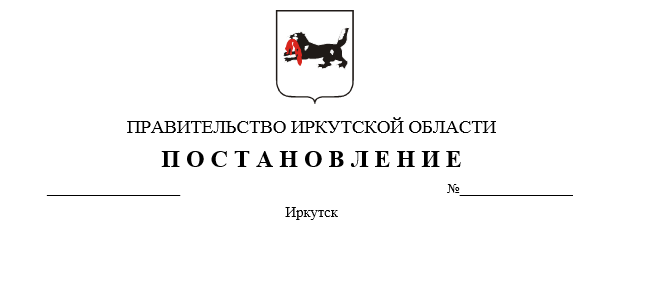 О внесении изменений в государственную программу Иркутской области «Экономическое развитие и инновационная экономика»                  на 2015 - 2020 годыВ соответствии с пунктом 22 Положения о порядке принятия решений о разработке государственных программ Иркутской области и их формирования и реализации, утвержденного постановлением Правительства Иркутской области от 26 июля 2013 года № 282-пп, руководствуясь частью 4 статьи 66, статьей 67 Устава Иркутской области, Правительство Иркутской областиП О С Т А Н О В Л Я Е Т:1. Внести в государственную программу Иркутской области «Экономическое развитие и инновационная экономика» на 2015 - 2020 годы, утвержденную постановлением Правительства Иркутской области                                     от 23 октября 2014 года № 518-пп (далее – государственная программа), следующие изменения:1) в паспорте:строку «Участники государственной программы» дополнить абзацем двенадцатым следующего содержания:«служба архитектуры Иркутской области»;строку «Ресурсное обеспечение государственной программы» изложить в следующей редакции:2) главу 3 «ТУРИСТСКО-РЕКРЕАЦИОННЫЙ ПОТЕНЦИАЛ ИРКУТСКОЙ ОБЛАСТИ» раздела I «ХАРАКТЕРИСТИКА ТЕКУЩЕГО СОСТОЯНИЯ СФЕРЫ РЕАЛИЗАЦИИ ГОСУДАРСТВЕННОЙ ПРОГРАММЫ» государственной программы изложить в следующей редакции:«Глава 3. ТУРИСТСКО-РЕКРЕАЦИОННЫЙ ПОТЕНЦИАЛ ИРКУТСКОЙ ОБЛАСТИИркутская область является одним из лидеров среди регионов Сибирского Федерального округа по численности размещенных лиц в коллективных средствах размещения и входит в первую десятку регионов-лидеров по приему туристов в России, что обусловлено наличием на территории региона уникальных природно-рекреационных ресурсов, в первую очередь, озера Байкал, а также значительным культурно-историческим потенциалом и разнообразием этнических культур.Успешному развитию туризма способствует выгодное географическое расположение региона на пересечении транспортных потоков из Европы и стран Азиатско-Тихоокеанского региона. По мнению компании «Делойтт Туш Томатцу Интернешнл» (1994 г.) Байкальский регион имеет большие территории с первым классом привлекательности по сравнению с другими аналогичными регионами мира. Иркутская область имеет более чем 50-летний опыт приема туристов, так в 2015 году в Иркутской области осуществляло деятельность 88 туроператоров и 245 турагентств, 219 гостиниц (из них 70 – в городе Иркутске), 30 лечебно-оздоровительных организаций, 165 домов отдыха, баз отдыха и турбаз. По итогам 2015 года общий турпоток в Иркутской области, по сравнению с 2014 годом, вырос на 8% и составил 1 411,5 тысяч человек, в том числе количество иностранных туристов, посетивших Иркутскую область в 2015 году, составило 128,8 тысяч человек. В целом, за последние 5 лет отмечаются высокие темпы роста туристских прибытий в регион.К основным территориям, на которых идет развитие туризма, относятся прилегающие к озеру Байкал (Иркутский, Ольхонский, Слюдянский районы), а также г. Иркутск – въездные ворота в регион. Приоритетными направлениями развития являются экологический, этнографический, активный, деловой, событийный, водный и круизный туризм. В Иркутской области расположен самый крупный в мире Ангаро-Ленский артезианский бассейн хлоридных натриевых вод, разведано около 300 источников и скважин с лечебной водой, имеется 7 крупных грязевых озер с иловыми, сапропелевыми и торфяными пелоидами, поэтому развитие санаторно-курортного комплекса является одним из перспективных для региона.На территории региона расположена особая экономическая зона туристско-рекреационного типа (ОЭЗ ТРТ) «Ворота Байкала» на территории муниципального образования Слюдянский район. Вместе с тем, в национальном рейтинге туристской привлекательности российских регионов в 2015 году Иркутская область заняла 36 место. Это обусловлено тем, что существующая инфраструктура не отвечает требованиям современной туриндустрии и не соответствует динамичному изменению уровня спроса, а набор оказываемых туристских услуг ограничен и невысокого качества. Бессистемное развитие отрасли, нерешенность земельных вопросов (отсутствие закрепленных границ и зонирования территории Прибайкальского национального парка) препятствует привлечению средств частных инвесторов. Без приложения усилий отрасль может остаться в стагнирующем положении, что приведет, в лучшем случае, только к сохранению достигнутой доли туризма в валовом региональном продукте (0,6 %), а не к росту.Основная цель развития отрасли – вывод ее на качественно новый уровень, создание на территории региона современного конкурентоспособного туристского комплекса, предлагающего российскому и иностранному туристу разнообразный и качественный туристский продукт, формирование имиджа Байкала как территории позитивного освоения и развития, создание и реализация с привлечением средств федерального бюджета и крупных инвесторов системного проекта освоения территории «Большой Байкал», завязанного на создании новых ресурсов для развития. Для этого в целом необходима реализация комплексного подхода к развитию отрасли, создание необходимой базовой и туристской инфраструктуры в строгом соответствии с экологическими требованиями. Согласно экспертной оценке, при условии соблюдения данных условий, к 2030 году на прибайкальских территориях возможно принять не менее 5 млн. туристов в год.В первую очередь развитие туристско-рекреационного комплекса региона предусматривается на уже сложившихся туристских территориях: город Иркутск, районы: Иркутский, Слюдянский, Ольхонский. Необходимо осуществлять строительство и реконструкцию объектов туристской и обеспечивающей инфраструктуры на основе механизма государственно-частного партнерства, в том числе путем формирования туристско-рекреационных кластеров (проект «Байкальское созвездие», «Братское море», и т.д.), а также привлекать средства частных инвесторов для развития городской среды и туристической инфраструктуры прибайкальских территорий (в первую очередь в гг. Иркутск (проект «Иркутск туристский», «Байкальские кварталы»), Байкальск (проект «Байкальское Чудо»), а также в п. Листвянка (проект «Ворота Байкала»).Важным направлением развития комплекса выступает деловой туризм, который путем проведения на территории региона крупных выставочно-ярмарочных и деловых мероприятий способен решить проблему сезонности туристского продукта, а также способствует улучшению имиджа региона. Формирование туристско-рекреационного комплекса на базе Байкальской природной территории связано также с развитием научно-исследовательского комплекса и разработкой экологически чистых технологий. Уникальность озера Байкал способствует росту интереса к нему со стороны ведущих мировых ученых и исследователей, что определяет перспективы развития научно-познавательного и экологического туризма.»;3) в подпрограмме «Государственная политика в сфере экономического развития Иркутской области» на 2015 - 2020 годы, являющейся           приложением 1 к государственной программе:строку «Ресурсное обеспечение подпрограммы» паспорта изложить в следующей редакции:4) в подпрограмме «Повышение инвестиционной привлекательности Иркутской области» на 2015-2018 годы, являющейся приложением 2 к государственной программе:в паспорте:в наименовании слова «НА 2015-2018 ГОДЫ» заменить словами «НА 2015 - 2020 ГОДЫ»;в строке «Наименование подпрограммы» слова «на 2015-2018 годы» заменить словами «на 2015 - 2020 годы»;строку «Сроки и этапы реализации подпрограммы» изложить в следующей редакции:строку «Перечень ведомственных целевых программ, входящих в состав подпрограммы» изложить в следующей редакции:строку «Ресурсное обеспечение подпрограммы государственной программы» изложить в следующей редакции:в строке «Ожидаемые конечные результаты реализации подпрограммы» цифры «30» заменить цифрами «27,5»; в разделе 1 «ЦЕЛЬ И ЗАДАЧИ ПОДПРОГРАММЫ, ЦЕЛЕВЫЕ ПОКАЗАТЕЛИ ПОДПРОГРАММЫ, СРОКИ РЕАЛИЗАЦИИ»:абзац четвертый изложить в следующей редакции: «Для достижения цели подпрограммы предусматривается реализация ведомственной целевой программы «Повышение инвестиционной привлекательности Иркутской области» на 2015 - 2020 годы.»;абзац девятый изложить в следующей редакции: «Срок реализации подпрограммы: 2015 - 2020 годы.»;абзац первый в разделе 2 «ВЕДОМСТВЕННЫЕ ЦЕЛЕВЫЕ ПРОГРАММЫ И ОСНОВНЫЕ МЕРОПРИЯТИЯ ПОДПРОГРАММЫ» изложить в следующей редакции:«В рамках подпрограммы реализуется ведомственная целевая программа «Повышение инвестиционной привлекательности Иркутской области» на 2015 - 2020 годы.»;5) в подпрограмме «Поддержка и развитие малого и среднего предпринимательства в Иркутской области» на 2015 - 2020 годы, являющейся приложением 4 к государственной программе:в паспорте подпрограммы:строку «Перечень основных мероприятий подпрограммы» дополнить пунктом 5 следующего содержания:«5. Организация выполнения научно-исследовательских, опытно-конструкторских и технологических работ»;строку «Ресурсное обеспечение подпрограммы» изложить в следующей редакции:строку «Ожидаемые конечные результаты реализации подпрограммы» изложить в следующей редакции: раздел 2 «ВЕДОМСТВЕННЫЕ ЦЕЛЕВЫЕ ПРОГРАММЫ И ОСНОВНЫЕ МЕРОПРИЯТИЯ ПОДПРОГРАММЫ» дополнить абзацем седьмым следующего содержания:«5) организация выполнения научно-исследовательских, опытно-конструкторских и технологических работ.»;6) в подпрограмме «Развитие внутреннего и въездного туризма в Иркутской области» на 2015-2018 годы, являющейся приложением 5 к государственной программе:в паспорте:в наименовании слова «НА 2015-2018 ГОДЫ» заменить словами «НА 2015 - 2020 ГОДЫ»;в строке «Наименование подпрограммы» слова «на 2015-2018 годы» заменить словами «на 2015 - 2020 годы»;строку «Сроки и этапы реализации подпрограммы» изложить в следующей редакции:строку «Ресурсное обеспечение подпрограммы» паспорта изложить в следующей редакции:строку «Ожидаемые конечные результаты реализации подпрограммы» изложить в следующей редакции: в разделе 1 «ЦЕЛЬ И ЗАДАЧИ ПОДПРОГРАММЫ, ЦЕЛЕВЫЕ ПОКАЗАТЕЛИ ПОДПРОГРАММЫ, СРОКИ РЕАЛИЗАЦИИ»:абзац пятый изложить в следующей редакции:«В целях оптимизации использования бюджетных средств предполагается проведение работ по созданию необходимой базовой инфраструктуры на уже сложившихся туристских территориях (Иркутский, Слюдянский и Ольхонский районы Иркутской области, город Иркутск).»;абзац седьмой изложить в следующей редакции:«Достижение основной цели и поставленных задач предполагается к 2020 году.»;абзацы десятый - тринадцатый изложить в следующей редакции:«объем налоговых отчислений предприятий туристской отрасли в консолидированный бюджет Иркутской области (по данным Управления Федеральной налоговой службы по Иркутской области, территориального органа Федеральной службы государственной статистики по Иркутской области).Необходимо отметить, что туристские ресурсы в Иркутской области сосредоточены не только на территориях, прилегающих к озеру Байкал, но и в других районах области: Ангарский, Усольский, Братский, Усть-Илимский, Усть-Кутский, Казачинско-Ленский, Бодайбинский районы, Усть-Ордынский Бурятский округ («Золотые пески» Братского моря), Тофалария (Нижнеудинский район), что закреплено в Схеме территориального планирования Иркутской области. Развитие туризма на озере Байкал невозможно без организации системы водных туристских маршрутов, создания современного наливного флота и соответствующей инфраструктуры для его обслуживания, а также развития речного туризма на реке Лена.Сведения о составе и значениях целевых показателей подпрограммы представлены в приложении 16 к государственной программе.»;дополнить абзацем четырнадцатым следующего содержания:«Срок реализации подпрограммы: 2015 - 2020 годы.»;раздел 2 «ВЕДОМСТВЕННЫЕ ЦЕЛЕВЫЕ ПРОГРАММЫ И ОСНОВНЫЕ МЕРОПРИЯТИЯ ПОДПРОГРАММЫ» изложить в новой редакции:«Раздел 2 «ВЕДОМСТВЕННЫЕ ЦЕЛЕВЫЕ ПРОГРАММЫ И ОСНОВНЫЕ МЕРОПРИЯТИЯ ПОДПРОГРАММЫ»В рамках основного мероприятия «Повышение уровня использования туристского потенциала Иркутской области», направленного на продвижение Иркутской области на внутреннем и международном туристском рынках, планируется: организация и проведение маркетинговых, научных и социальных исследований туристской отрасли Иркутской области, крупных туристских мероприятий, формирование и продвижение трансграничных туристских маршрутов, организация и участие в российских и международных выставках, организация рекламной кампании в средствах массовой информации, обеспечение деятельности туристских информационных центров и пунктов и т.д. путем продвижения Иркутской области на внутреннем и международном туристском рынках.Проведение тематических конференций, семинаров. В комплекс мероприятий входит организация проведения семинаров, конференций, круглых столов, совещаний, презентаций и т.д., посвященных актуальным проблемам и возможностям развития туризма на территории Иркутской области, в Российской Федерации и за рубежом.Мероприятие «Предоставление на конкурсной основе субсидий юридическим лицам и индивидуальным предпринимателям в целях реализации мероприятий, связанных с поддержкой туризма и туристской деятельности в Иркутской области», направлено на улучшение качества туристических услуг, а также на обеспечение поэтапного доступа социально ориентированных некоммерческих организаций, осуществляющих деятельность в социальной сфере, к бюджетным средствам, выделяемым на предоставление социальных услуг населению, и реализуется путем предоставления субсидий юридическим лицам и индивидуальным предпринимателям, в том числе социально ориентированным некоммерческим организациям в целях поддержки туристской деятельности. Указанное мероприятие позволит оказать поддержку приоритетных направлений развития туризма в области, в том числе социального туризма, детского туризма и самодеятельного туризма, а также оказать содействие в реализации комплекса мер по организации экскурсий и путешествий с культурно-познавательными целями.2. В рамках основного мероприятия «Строительство объектов внутренней и внешней инфраструктуры на прилегающей к ОЭЗ ТРТ территории» определен механизм реализации, который ориентирован на строительство объектов внутренней и внешней инфраструктуры на прилегающей к ОЭЗ ТРТ территории.»;абзацы девятый - одиннадцатый раздела 3 «МЕРЫ ГОСУДАРСТВЕННОГО РЕГУЛИРОВАНИЯ, НАПРАВЛЕННЫЕ НА ДОСТИЖЕНИЕ ЦЕЛИ И ЗАДАЧ ПОДПРОГРАММЫ» признать утратившим силу;  7) в подпрограмме «Повышение эффективности проводимой государственной политики в области земельно-имущественных отношений и управления государственной собственностью» на 2015-2018 годы, являющейся приложением 7 к государственной программе:в паспорте:в наименовании слова «НА 2015-2018 ГОДЫ» заменить словами «НА 2015 - 2020 ГОДЫ»;в строке «Наименование подпрограммы» слова «на 2015-2018 годы» заменить словами «на 2015 - 2020 годы»;в строке «Задачи подпрограммы» цифры «4.1», «5» заменить соответственно цифрами «5», «6»;строку «Сроки и этапы реализации подпрограммы» изложить в следующей редакции:в строке «Перечень основных мероприятий подпрограммы»: цифры «3.1», «4» заменить соответственно цифрами «4», «5»;дополнить пунктом 6 следующего содержания:«6. Обеспечение содержания и управления государственным имуществом Иркутской области»;строку «Перечень ведомственных целевых программ, входящих в состав подпрограммы» изложить в следующей редакции;строку «Ресурсное обеспечение подпрограммы государственной программы» изложить в следующей редакции:в строке «Ожидаемые конечные результаты реализации подпрограммы» цифры «105», «0,2» заменить цифрами «102», «0,1»;абзац пятнадцатый раздела 1 «ЦЕЛЬ И ЗАДАЧИ ПОДПРОГРАММЫ, ЦЕЛЕВЫЕ ПОКАЗАТЕЛИ ПОДПРОГРАММЫ, СРОКИ РЕАЛИЗАЦИИ» изложить в следующей редакции: «Срок реализации подпрограммы: 2015 - 2020 годы.»;абзац седьмой раздела 2 «ВЕДОМСТВЕННЫЕ ЦЕЛЕВЫЕ ПРОГРАММЫ И ОСНОВНЫЕ МЕРОПРИЯТИЯ ПОДПРОГРАММЫ» изложить в следующей редакции:«для обеспечения сохранности, надлежащего содержания и управления государственным имуществом Иркутской области предусмотрена реализация основного мероприятия «Обеспечение содержания и управления государственным имуществом Иркутской области» (совместно с ОГКУ «Фонд имущества Иркутской области»).»;8) в подпрограмме «Обеспечение деятельности Губернатора Иркутской области и Правительства Иркутской области» на 2015 - 2018 годы, являющейся приложением 8 к государственной программе:в паспорте:в наименовании слова «НА 2015-2018 ГОДЫ» заменить словами «НА 2015 - 2020 ГОДЫ»;в строке «Наименование подпрограммы» слова «на 2015-2018 годы» заменить словами «на 2015 - 2020 годы»;строку «Сроки и этапы реализации подпрограммы» изложить в следующей редакции:строку «Задачи подпрограммы» дополнить пунктом 8 следующего содержания:«8. Создание условий для развития и совершенствования муниципальной службы в Иркутской области и повышение эффективности муниципального управления.»;строку «Перечень ведомственных целевых программ, входящих в состав подпрограммы» изложить в следующей редакции;строку «Ресурсное обеспечение подпрограммы государственной программы» изложить в следующей редакции:в разделе 1 «ЦЕЛЬ И ЗАДАЧИ ПОДПРОГРАММЫ, ЦЕЛЕВЫЕ ПОКАЗАТЕЛИ ПОДПРОГРАММЫ, СРОКИ РЕАЛИЗАЦИИ»: абзацы десятый-двенадцатый изложить в следующей редакции:«8. Создание условий для развития и совершенствования муниципальной службы в Иркутской области и повышение эффективности муниципального управления.Целевым показателем подпрограммы является доля исполненных полномочий аппарата Губернатора Иркутской области и Правительства Иркутской области без нарушений к общему количеству полномочий.Сведения о составе и значениях целевых показателей представлены в приложении 16 к государственной программе.дополнить абзацем тринадцатым следующего содержания:«Срок реализации подпрограммы: 2015 - 2020 годы.»; абзац двенадцатый раздела 1 «ЦЕЛЬ И ЗАДАЧИ ПОДПРОГРАММЫ, ЦЕЛЕВЫЕ ПОКАЗАТЕЛИ ПОДПРОГРАММЫ, СРОКИ РЕАЛИЗАЦИИ» изложить в следующей редакции: «Срок реализации подпрограммы: 2015 - 2020 годы.»;абзац девятый раздела 2 «ВЕДОМСТВЕННЫЕ ЦЕЛЕВЫЕ ПРОГРАММЫ И ОСНОВНЫЕ МЕРОПРИЯТИЯ ПОДПРОГРАММЫ» изложить в следующей редакции:«В рамках подпрограммы реализуется ведомственная целевая программа «Развитие муниципальной службы в Иркутской области» на 2017 - 2020 годы.»;9) в подпрограмме «Информационное освещение деятельности исполнительных органов государственной власти Иркутской области» на 2015 - 2018 годы, являющейся приложением 9 к государственной программе:в паспорте:в наименовании слова «НА 2015-2018 ГОДЫ» заменить словами «НА 2015 - 2020 ГОДЫ»;в строке «Наименование подпрограммы» слова «на 2015-2018 годы» заменить словами «на 2015 - 2020 годы»;строку «Сроки и этапы реализации подпрограммы» изложить в следующей редакции:строку «Ресурсное обеспечение подпрограммы государственной программы» изложить в следующей редакции:пункт 6 строки «Ожидаемые конечные результаты реализации подпрограммы» изложить в следующей редакции:«6. Количество СМИ, получающих государственную поддержку из бюджета Иркутской области - 50 единиц.»;абзац двенадцатый раздела 1 «ЦЕЛЬ И ЗАДАЧИ ПОДПРОГРАММЫ, ЦЕЛЕВЫЕ ПОКАЗАТЕЛИ ПОДПРОГРАММЫ, СРОКИ РЕАЛИЗАЦИИ» изложить в следующей редакции: «Срок реализации подпрограммы: 2015 - 2020 годы.»;10) строку «Ресурсное обеспечение подпрограммы» паспорта подпрограммы «Обеспечение деятельности управления делами Губернатора Иркутской области и Правительства Иркутской области» на                                 2015 - 2020 годы, являющейся приложением 10 к государственной программе, изложить в следующей редакции:11) в подпрограмме «Осуществление государственной регистрации актов гражданского состояния на территории Иркутской области на 2015 - 2018 годы, являющейся приложением 11 к государственной программе:в паспорте:в наименовании слова «НА 2015-2018 ГОДЫ» заменить словами «НА 2015 - 2020 ГОДЫ»;в строке «Наименование подпрограммы» слова «на 2015-2018 годы» заменить словами «на 2015 - 2020 годы»;строку «Сроки реализации подпрограммы» изложить в следующей редакции:строку «Ресурсное обеспечение подпрограммы государственной программы» изложить в следующей редакции:абзац четвертый раздела 1 «ЦЕЛЬ И ЗАДАЧИ ПОДПРОГРАММЫ, ЦЕЛЕВЫЕ ПОКАЗАТЕЛИ ПОДПРОГРАММЫ, СРОКИ РЕАЛИЗАЦИИ» изложить в следующей редакции: «Срок реализации подпрограммы: 2015 - 2020 годы.»;12) строку «Ресурсное обеспечение подпрограммы» паспорта подпрограммы «Обеспечение осуществления государственного строительного надзора, государственного контроля и надзора в области долевого строительства на территории Иркутской области» на 2015 - 2020 годы, являющейся приложением 12 к государственной программе, изложить в следующей редакции:13) в подпрограмме «Правовое обеспечение совершенствования механизмов управления экономическим развитием на 2015 - 2018 годы, являющейся приложением 14 к государственной программе:паспорт подпрограммы изложить в следующей редакции: «ПАСПОРТПОДПРОГРАММЫ «ПРАВОВОЕ ОБЕСПЕЧЕНИЕ СОВЕРШЕНСТВОВАНИЯ МЕХАНИЗМОВ УПРАВЛЕНИЯ ЭКОНОМИЧЕСКИМ РАЗВИТИЕМ» НА 2015 - 2020 ГОДЫ ГОСУДАРСТВЕННОЙ ПРОГРАММЫ ИРКУТСКОЙОБЛАСТИ «ЭКОНОМИЧЕСКОЕ РАЗВИТИЕ И ИННОВАЦИОННАЯ ЭКОНОМИКА» НА 2015 - 2020 ГОДЫ (ДАЛЕЕ СООТВЕТСТВЕННО -ПОДПРОГРАММА, ГОСУДАРСТВЕННАЯ ПРОГРАММА)абзац девятый в разделе 1 «Цель, задачи подпрограммы, целевые показатели подпрограммы сроки реализации» изложить в следующей редакции:«Сроки реализации подпрограммы: 2015 - 2020 годы.»;раздел 2 «ВЕДОМСТВЕННЫЕ ЦЕЛЕВЫЕ ПРОГРАММЫ И ОСНОВНЫЕ МЕРОПРИЯТИЯ ПОДПРОГРАММЫ» изложить в следующей редакции:«Раздел 2. ВЕДОМСТВЕННЫЕ ЦЕЛЕВЫЕ ПРОГРАММЫ И ОСНОВНЫЕ МЕРОПРИЯТИЯ ПОДПРОГРАММЫВедомственные целевые программы в составе подпрограммы не предусмотрены.В рамках подпрограммы реализуются основные мероприятия:1) обеспечение правотворческой деятельности Губернатора Иркутской области, Правительства Иркутской области;2) материально-техническое обеспечение деятельности мировых судей;3) развитие правовой грамотности и правосознания граждан.Перечень основных мероприятий подпрограммы представлен в приложении 17 к государственной программе.»;14) в подпрограмме «Снижение административных барьеров, оптимизация и повышение качества предоставления государственных и муниципальных услуг, в том числе на базе многофункциональных центров предоставления государственных и муниципальных услуг» на                                   2015 - 2016 годы, являющейся приложением 15 к государственной программе:в паспорте:в строке «Наименование подпрограммы» слова «на 2015-2018 годы» заменить словами «на 2015 - 2020 годы»;строку «Сроки и этапы реализации подпрограммы» изложить в следующей редакции:строку «Ресурсное обеспечение подпрограммы» изложить в следующей редакции:в строке «Ожидаемые конечные результаты реализации подпрограммы» цифры «35» заменить цифрами «70»;в разделе 1 «ЦЕЛИ И ЗАДАЧИ ПОДПРОГРАММЫ, ЦЕЛЕВЫЕ ПОКАЗАТЕЛИ ПОДПРОГРАММЫ, СРОКИ РЕАЛИЗАЦИИ»:абзац восьмой изложить в следующей редакции: «Срок реализации подпрограммы: 2015 - 2020 годы.»;в абзаце двенадцатом слова «(в рамках подпрограммы «Снижение административных барьеров, оптимизация и повышение качества предоставления государственных и муниципальных услуг, в том числе на базе многофункциональных центров предоставления государственных и муниципальных услуг» на 2015 год).» заменить словами «(в рамках подпрограммы «Снижение административных барьеров, оптимизация и повышение качества предоставления государственных и муниципальных услуг, в том числе на базе многофункциональных центров предоставления государственных и муниципальных услуг» на 2015-2020 годы).»;15) строку «Ресурсное обеспечение подпрограммы» паспорта подпрограммы «Развитие мировой юстиции Иркутской области» на                       2016 - 2020 годы, являющейся приложением 15(2) к государственной программе, изложить в следующей редакции:16) дополнить приложением 15(3) к государственной программе (прилагается);17) приложения 13, 16, 17, 19, 20 к государственной программе изложить в новой редакции (прилагаются).2. Настоящее постановление вступает в силу с 1 января 2017 года и подлежит официальному опубликованию на «Официальном интернет-портале правовой информации» (www.pravo.gov.ru).«   Прогнозная (справочная) оценка ресурсного обеспечения реализации государственной программыОбщий объем финансирования по годам реализации составляет:2015 год - 3728624,1 тыс. рублей;2016 год - 3721680,7 тыс. рублей;2017 год - 4196269,4 тыс. рублей;2018 год - 3686017,8 тыс. рублей;2019 год - 3674547,8 тыс. рублей;2020 год - 3529547,8 тыс. рублей.Объем финансирования за счет средств областного бюджета по годам реализации составляет:2015 год - 3223116,5 тыс. рублей;2016 год - 3395312,3 тыс. рублей;2017 год - 3379693,6 тыс. рублей;2018 год - 2923511,3 тыс. рублей;2019 год - 2913289,7 тыс. рублей;2020 год - 2868289,7 тыс. рублей.Объем финансирования за счет средств федерального бюджета по годам реализации составляет:2015 год - 498406,8 тыс. рублей;2016 год - 323542,2 тыс. рублей;2017 год - 810154,7 тыс. рублей;2018 год - 756085,4 тыс. рублей;2019 год - 754837,0 тыс. рублей;2020 год - 654837,0 тыс. рублей.Объем финансирования за счет средств местных бюджетов по годам реализации составляет:2015 год - 7100,8 тыс. рублей;2016 год - 2826,2 тыс. рублей;2017 год - 6421,1 тыс. рублей;2018 год - 6421,1 тыс. рублей;2019 год - 6421,1 тыс. рублей;2020 год - 6421,1 тыс. рублей»;«Прогнозная (справочная) оценка ресурсного обеспечения реализации подпрограммыОбщий объем финансирования за счет средств областного бюджета по годам реализации составляет:2015 год - 766900,6 тыс. рублей;2016 год - 1172487,4 тыс. рублей;2017 год - 1154004,9 тыс. рублей;2018 год - 826213,3 тыс. рублей;2019 год - 825556,7 тыс. рублей;2020 год - 825556,7 тыс. рублей»;«Сроки реализации подпрограммы2015 - 2020 годы»;«Перечень ведомственных целевых программ, входящих в состав подпрограммы«Повышение инвестиционной привлекательности Иркутской области» на 2015 - 2020 годы»;«Прогнозная (справочная) оценка ресурсного обеспечения реализации подпрограммыОбщий объем финансирования за счет средств областного бюджета по годам реализации составляет:2015 год – 7580,7 тыс. рублей;2016 год – 12707,3 тыс. рублей;2017 год – 12072,0 тыс. рублей;2018 год - 12072,0 тыс. рублей;2019 год - 12072,0 тыс. рублей;2020 год - 12072,0 тыс. рублей»;«Прогнозная (справочная) оценка ресурсного обеспечения реализации подпрограммыОбщий объем финансирования по годам реализации составляет:2015 год - 328047,0 тыс. рублей;2016 год - 216997,2 тыс. рублей;2017 год - 588463,8 тыс. рублей;2018 год - 514257,9 тыс. рублей;2019 год - 511004,0 тыс. рублей;2020 год - 511004,0 тыс. рублей.Объем финансирования за счет средств областного бюджета по годам реализации составляет:2015 год - 44624,1 тыс. рублей;2016 год - 65649,0 тыс. рублей;2017 год - 108919,5 тыс. рублей;2018 год - 78838,6 тыс. рублей;2019 год - 76796,3 тыс. рублей;2020 год - 76796,3 тыс. рублей.Прогнозный объем финансирования за счет средств федерального бюджета по годам реализации составляет:2015 год - 276921,2 тыс. рублей;2016 год - 148596,4 тыс. рублей;2017 год - 473123,2 тыс. рублей;2018 год - 428998,2 тыс. рублей;2019 год - 427786,6 тыс. рублей;2020 год - 427786,6 тыс. рублей.Объем финансирования за счет средств местных бюджетов по годам реализации составляет:2015 год - 6501,7 тыс. рублей;2016 год - 2751,8 тыс. рублей;2017 год - 6421,1 тыс. рублей;2018 год - 6421,1 тыс. рублей;2019 год - 6421,1 тыс. рублей;2020 год - 6421,1 тыс. рублей»;«Ожидаемые конечные результаты реализации подпрограммы Доля инновационных компаний в общем количестве СМСП, получивших государственную поддержку - 11% Количество СМСП (включая индивидуальных предпринимателей) в расчете на 1 тыс. человек населения Иркутской области - 38,5 ед.3. Количество СМСП, воспользовавшихся услугами инфраструктуры поддержки СМСП - 681 ед.»»;«Сроки реализации подпрограммы2015 - 2020 годы»;«Прогнозная (справочная) оценка ресурсного обеспечения реализации подпрограммыОбщий объем финансирования за счет средств областного бюджета по годам реализации составляет:2015 год - 12583,9 тыс. рублей;2016 год - 5370,6 тыс. рублей;2017 год - 5102,1 тыс. рублей;2018 год - 5102,1 тыс. рублей;2019 год - 5102,1 тыс. рублей;2020 год - 5102,1 тыс. рублей»;«Ожидаемые конечные результаты реализации подпрограммы1. Объем налоговых отчислений предприятий туристской отрасли в консолидированный бюджет Иркутской области – 623,7 млн. рублей.2. Объем платных услуг коллективных средств размещения – 3712300,0 тыс. рублей»;«Сроки реализации подпрограммы2015 - 2020 годы»;«Перечень ведомственных целевых программ, входящих в состав подпрограммыВедомственные целевые программы в составе подпрограммы не предусмотрены»;«Прогнозная (справочная) оценка ресурсного обеспечения реализации подпрограммыОбъем финансирования за счет средств областного бюджета по годам реализации составляет:2015 год – 273183,9 тыс. рублей;2016 год – 250678,2 тыс. рублей;2017 год – 226489,5 тыс. рублей;2018 год – 218989,5 тыс. рублей;2019 год – 218989,5 тыс. рублей;2020 год – 218989,5 тыс. рублей»;«Сроки реализации подпрограммы2015 - 2020 годы»;«Перечень ведомственных целевых программ, входящих в состав подпрограммыВедомственная целевая программа «Развитие муниципальной службы в Иркутской области» на 2017 - 2020 годы»;«Прогнозная (справочная) оценка ресурсного обеспечения реализации подпрограммыОбщий объем финансирования по годам реализации составляет:2015 год - 395250,4 тыс. рублей;2016 год - 449496,7 тыс. рублей;2017 год - 455220,2 тыс. рублей;2018 год - 450841,3 тыс. рублей;2019 год - 449183,5 тыс. рублей;2020 год - 449183,5 тыс. рублейОбъем финансирования за счет средств областного бюджета по годам реализации составляет:2015 год - 395120,5 тыс. рублей;2016 год - 447705,1 тыс. рублей;2017 год - 455220,2 тыс. рублей;     2018 год - 450841,3 тыс. рублей;2019 год - 449183,5 тыс. рублей;2020 год - 449183,5 тыс. рублейОбъем финансирования за счет средств федерального бюджета по годам реализации составляет:2015 год - 129,9 тыс. рублей;2016 год - 1791,6 тыс. рублей»;«Сроки реализации подпрограммы2015 - 2020 годы»;«Прогнозная (справочная) оценка ресурсного обеспечения реализацииподпрограммыОбъем финансирования за счет средств областного бюджета по годам реализации составляет:2015 год - 110541,0 тыс. рублей;2016 год - 89484,7 тыс. рублей;2017 год - 86515,4 тыс. рублей;2018 год - 80651,5 тыс. рублей;2019 год - 74787,6 тыс. рублей;2020 год - 74787,6 тыс. рублей»;«Прогнозная (справочная) оценка ресурсного обеспечения реализацииподпрограммыОбъем финансирования за счет средств областного бюджета по годам реализации составляет:2015 год - 451871,0 тыс. рублей;2016 год - 415211,0 тыс. рублей;2017 год - 448984,3 тыс. рублей;2018 год - 388316,3 тыс. рублей;2019 год - 388316,3 тыс. рублей;2020 год - 388316,3 тыс. рублей»;«Сроки реализации подпрограммы2015 - 2020 годы»;«Прогнозная (справочная) оценка ресурсного обеспечения реализацииподпрограммыОбщий объем финансирования по годам реализации составляет:2015 год - 187382,0 тыс. рублей;2016 год - 184249,6 тыс. рублей;2017 год - 248126,9 тыс. рублей;2018 год - 238182,6 тыс. рублей;2019 год - 238145,8 тыс. рублей;2020 год - 238145,8 тыс. рублей.Объем финансирования за счет средств областного бюджета по годам реализации составляет:2015 год - 10861,8 тыс. рублей;2016 год - 11095,4 тыс. рублей;2017 год - 11095,4 тыс. рублей;2018 год - 11095,4 тыс. рублей;2019 год - 11095,4 тыс. рублей;2020 год - 11095,4 тыс. рублей.Прогнозный объем финансирования за счет средств федерального бюджета по годам реализации составляет:2015 год - 176520,2 тыс. рублей;2016 год - 173154,2 тыс. рублей;2017 год - 237031,5 тыс. рублей;2018 год - 227087,2 тыс. рублей;2019 год - 227050,4 тыс. рублей;2020 год - 227050,4 тыс. рублей.»;«Прогнозная (справочная) оценка ресурсного обеспечения реализацииподпрограммыОбъем финансирования за счет средств областного бюджета по годам реализации составляет:2015 год - 125906,0 тыс. рублей;2016 год - 57113,7 тыс. рублей;2017 год - 57113,6 тыс. рублей;2018 год - 57113,6 тыс. рублей;2019 год - 57113,6 тыс. рублей;2020 год - 57113,6 тыс. рублей»;«Наименование государственной программыЭкономическое развитие и инновационная экономика на 2015 - 2020 годыНаименование государственной подпрограммыПравовое обеспечение совершенствования механизмов управления экономическим развитием на 2015 - 2020 годыОтветственный исполнительАгентство по обеспечению деятельности мировых судей Иркутской областиУчастники подпрограммыАгентство по обеспечению деятельности мировых судей Иркутской областиЦель подпрограммыСовершенствование правовых механизмов государственного управления в Иркутской областиЗадачи подпрограммы1. Научное обеспечение развития законодательства, обеспечение правотворческой деятельности и повышение качества законодательства в Иркутской области.2. Организация правового просвещения населения на территории Иркутской областиСроки реализации подпрограммы2015 - 2020 годыЦелевые показатели подпрограммыДоля законов Иркутской области, правовых актов Губернатора Иркутской области, Правительства Иркутской области, приведенных в соответствие с федеральным законодательством в предусмотренный федеральным законом срок, в процентах к плану.Удовлетворенность населения услугами в сфере оказания бесплатной юридической помощи от числа обратившихся за получением бесплатной юридической помощиПеречень основных мероприятий подпрограммы1. Обеспечение правотворческой деятельности Губернатора Иркутской области, Правительства Иркутской области.2. Материально-техническое обеспечение деятельности мировых судей.3. Развитие правовой грамотности и правосознания гражданПеречень ведомственных целевых программ, входящих в состав подпрограммыВедомственные целевые программы в составе подпрограммы не предусмотреныПрогнозная (справочная) оценка ресурсного обеспечения реализации подпрограммыОбъем финансирования за счет средств областного бюджета по годам реализации:2015 год - 516044,1 тыс. рублей;2016 год - 33502,9 тыс. рублей;2017 год - 8104,6 тыс. рублей;2018 год - 8104,6 тыс. рублей;2019 год - 8104,6 тыс. рублей;2020 год - 8104,6 тыс. рублей.Ожидаемые конечные результаты реализации подпрограммыДоля законов Иркутской области, правовых актов Губернатора Иркутской области, Правительства Иркутской области, приведенных в соответствие с федеральным законодательством в предусмотренный Федеральным законом срок, в процентах к плану - 100%.Удовлетворенность населения услугами в сфере оказания бесплатной юридической помощи от числа обратившихся за получением бесплатной юридической помощи - 100%»; «»;«Сроки реализации подпрограммы2015 - 2020 годы»;«Прогнозная (справочная) оценка ресурсного обеспечения реализацииподпрограммыОбщий объем финансирования по годам реализации составляет:2015 год - 93246,1 тыс. рублей;2016 год - 42615,3 тыс. рублей;2017 год - 8799,1 тыс. рублей;2018 год - 8799,1 тыс. рублей;2019 год - 8799,1 тыс. рублей;2020 год - 8799,1 тыс. рублей.Объем финансирования за счет средств областного бюджета по годам реализации составляет:2015 год - 50711,4 тыс. рублей;2016 год - 42615,3 тыс. рублей;2017 год - 8799,1 тыс. рублей;2018 год - 8799,1 тыс. рублей;2019 год - 8799,1 тыс. рублей;2020 год - 8799,1 тыс. рублей.Объем финансирования за счет средств федерального бюджета по годам реализации составляет:2015 год - 42534,7 тыс. рублей	»;«Прогнозная (справочная) оценка ресурсного обеспечения реализацииподпрограммыОбъем финансирования за счет средств областного бюджета по годам реализации составляет:2016 год - 455444,0 тыс. рублей;2017 год - 476607,4 тыс. рублей;2018 год - 459841,5 тыс. рублей;2019 год - 459840,5 тыс. рублей;2020 год - 459840,5 тыс. рублей»;Первый заместитель Губернатора Иркутской области – Председатель Правительства Иркутской областиА.С. Битаров